НАРУЧИЛАЦКЛИНИЧКИ  ЦЕНТАР ВОЈВОДИНЕул. Хајдук Вељкова бр. 1, Нови Сад(www.kcv.rs)ОБАВЕШТЕЊЕ О ЗАКЉУЧЕНОМ УГОВОРУ У  ПОСТУПКУ ЈАВНЕ НАБАВКЕ БРОЈ 256-15-O,партија 5Врста наручиоца: ЗДРАВСТВОВрста предмета: Опис предмета набавке, назив и ознака из општег речника набавке: Набавка феморалних катетера, Precision трака, bact alert подлога, пилинг за припрему и паста за EP, капа за EEG за потребе Клиничког центра Војводине - Капе за EEG33140000 – медицински потрошни материјалУговорена вредност: без ПДВ-а 322.707,00 динара, односно  387.248,40 динара са ПДВ-омКритеријум за доделу уговора: економски најповољнија понудаБрој примљених понуда: 1Понуђена цена: Највиша: 322.707,00  динараНајнижа: 322.707,00  динараПонуђена цена код прихваљивих понуда:Највиша: 322.707,00 динара Најнижа: 322.707,00 динараДатум доношења одлуке о додели уговора: 13.01.2016.Датум закључења уговора: 28.01.2016.Основни подаци о добављачу:„PMM Surgical med“д.о.о., Пазовачки пут 16а, Земун.Период важења уговора: До дана у којем добављач у целости испоручи наручиоцу добро.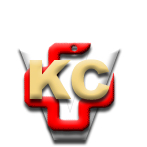 КЛИНИЧКИ ЦЕНТАР ВОЈВОДИНЕ21000 Нови Сад, Хајдук Вељка 1, Србија,телефон: + 381 21 487 22 05; 487 22 17; фаx : + 381 21 487 22 04; 487 22 16www.kcv.rs, e-mail: uprava@kcv.rs, ПИБ:101696893